NOT: Okullarınızda bulunan “Tasarım Beceri Atölyeleri ve Yenilikçi Eğitim Öğretim Ortamlarında” gerçekleştirdiğiniz bir etkinliği yukarıdaki plan doğrultusunda hazırlayıp EN GEÇ 15/04/2022 Cuma gününe kadar bandirma10bndrm@gmail.com adresine göndermeniz gerekmektedir. BANDIRMA İLÇE MİLLİ EĞİTİM MÜDÜRLÜĞÜBAŞARIYI İZLEME ve GELİŞTİRME PROJESİTASARIM BECERİ ATÖLYELERİ ve YENİLİKÇİ EĞİTİM-ÖĞRETİM ORTAMLARIETKİNLİK PLANIBANDIRMA İLÇE MİLLİ EĞİTİM MÜDÜRLÜĞÜBAŞARIYI İZLEME ve GELİŞTİRME PROJESİTASARIM BECERİ ATÖLYELERİ ve YENİLİKÇİ EĞİTİM-ÖĞRETİM ORTAMLARIETKİNLİK PLANIBANDIRMA İLÇE MİLLİ EĞİTİM MÜDÜRLÜĞÜBAŞARIYI İZLEME ve GELİŞTİRME PROJESİTASARIM BECERİ ATÖLYELERİ ve YENİLİKÇİ EĞİTİM-ÖĞRETİM ORTAMLARIETKİNLİK PLANIBANDIRMA İLÇE MİLLİ EĞİTİM MÜDÜRLÜĞÜBAŞARIYI İZLEME ve GELİŞTİRME PROJESİTASARIM BECERİ ATÖLYELERİ ve YENİLİKÇİ EĞİTİM-ÖĞRETİM ORTAMLARIETKİNLİK PLANIBANDIRMA İLÇE MİLLİ EĞİTİM MÜDÜRLÜĞÜBAŞARIYI İZLEME ve GELİŞTİRME PROJESİTASARIM BECERİ ATÖLYELERİ ve YENİLİKÇİ EĞİTİM-ÖĞRETİM ORTAMLARIETKİNLİK PLANIBANDIRMA İLÇE MİLLİ EĞİTİM MÜDÜRLÜĞÜBAŞARIYI İZLEME ve GELİŞTİRME PROJESİTASARIM BECERİ ATÖLYELERİ ve YENİLİKÇİ EĞİTİM-ÖĞRETİM ORTAMLARIETKİNLİK PLANIBANDIRMA İLÇE MİLLİ EĞİTİM MÜDÜRLÜĞÜBAŞARIYI İZLEME ve GELİŞTİRME PROJESİTASARIM BECERİ ATÖLYELERİ ve YENİLİKÇİ EĞİTİM-ÖĞRETİM ORTAMLARIETKİNLİK PLANIBANDIRMA İLÇE MİLLİ EĞİTİM MÜDÜRLÜĞÜBAŞARIYI İZLEME ve GELİŞTİRME PROJESİTASARIM BECERİ ATÖLYELERİ ve YENİLİKÇİ EĞİTİM-ÖĞRETİM ORTAMLARIETKİNLİK PLANIOkul/ KurumOkul/ KurumENERJİSA BANDIRMA FEN LİSESİENERJİSA BANDIRMA FEN LİSESİENERJİSA BANDIRMA FEN LİSESİENERJİSA BANDIRMA FEN LİSESİENERJİSA BANDIRMA FEN LİSESİENERJİSA BANDIRMA FEN LİSESİEtkinliği Gerçekleştiren ÖğretmeninAdı-Soyadı  Etkinliği Gerçekleştiren ÖğretmeninAdı-Soyadı  TİJEN DURUKAN-TUĞBA DEMİR AKARTİJEN DURUKAN-TUĞBA DEMİR AKARTİJEN DURUKAN-TUĞBA DEMİR AKARTİJEN DURUKAN-TUĞBA DEMİR AKARTİJEN DURUKAN-TUĞBA DEMİR AKARTİJEN DURUKAN-TUĞBA DEMİR AKARBranşBranşMATEMATİKMATEMATİKMATEMATİKMATEMATİKMATEMATİKMATEMATİKTelefonTelefon5056816314542204580150568163145422045801E-postaE-postatugba_demirakar@windowslive.comtijendurukan@hotmail.comtugba_demirakar@windowslive.comtijendurukan@hotmail.comUygulamayı Geliştiren Diğer ÖğretmenlerUygulamayı Geliştiren Diğer ÖğretmenlerUygulamayı Geliştiren Diğer ÖğretmenlerUygulamayı Geliştiren Diğer ÖğretmenlerUygulamayı Geliştiren Diğer ÖğretmenlerUygulamayı Geliştiren Diğer ÖğretmenlerUygulamayı Geliştiren Diğer ÖğretmenlerUygulamayı Geliştiren Diğer ÖğretmenlerSıra  Adı Soyadı  Adı Soyadı  BranşBranşTelefonTelefonE-posta123 Etkinlik Bilgileri Etkinlik BilgileriA. Etkinliğin AdıKare Tekerlekli ArabaB. Etkinliğin Gerçekleştirildiği Yer(Etkinlik Tasarım Beceri Atölyesinde mi Yenilikçi Eğitim-Öğretim Ortamında mı gerçekleşti?)Tasarım beceri atölyesi [kütüphane]C. Etkinliğin Amacı Öğrencilere çember teğet ilişkisini uygulamalı olarak kullandırarak trigonometrik hesaplamalar yaptırmak.D. Etkinliğin Hedef Kitlesi 11.sınıflarE. Etkinliğin Tarihi01.04.2022  saat 09:00-10.30F. Etkinliğin Özeti11.sınıflardan istekli 26 öğrenci belirlendi.1.Öğrenciler 5-6 kişilik gruplara ayrıldı.2.Tasarım beceri atölyesini düzenledik.3.Kağıt ruloları birleştirerek hazırladığımız yolda hareket edecek en ergonomik arabayı tasarlamalarını istedik.4.Tasarlama işlemi bittikten sonra tasarladıkları arabanın tekerleğinin boyutları ile yolun yarıçapı arasındaki ilişkiyi hesaplamalarını istedik.G. Etkinliğin Sonunda Elde Edilen Çıktılar ve Sonuçları 1.Öğrenciler karşılarına çıkan problemler karşısında çözüm üretme becerilerini geliştirdiler.2.İşbirliği içinde birlikte hareket ederek etkinliği tamamladılar.3.Dik üçgende trigonometrik bağıntılar uygulamalı olarak kullanıldı.4.Çemberde teğet kiriş ve yay uzunluğu arasındaki ilişki pekiştirildi.5.Öğrenciler matematiği hayatın içinde kullanarak özgün tasarım yaparak değişik bir deneyim yaşamış oldular.H. Diğer (Eklemek istediğiniz afiş, fotoğraf, link vb. görselleri bu kısma ekleyiniz.)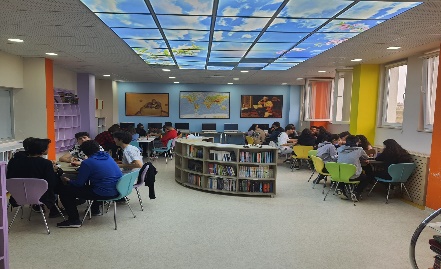 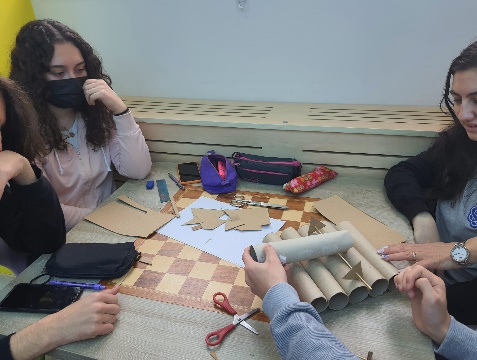 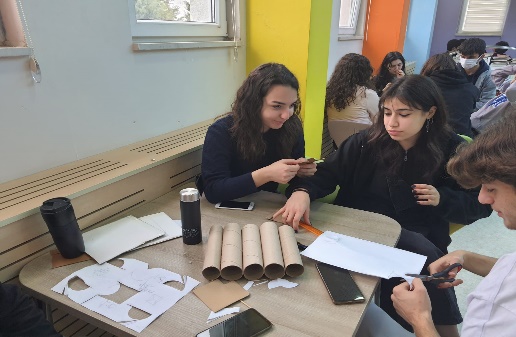 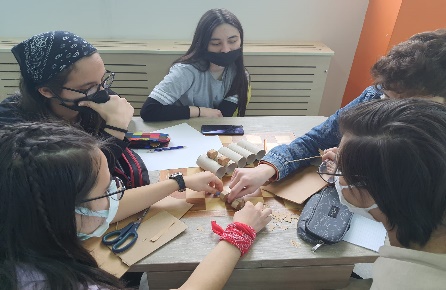 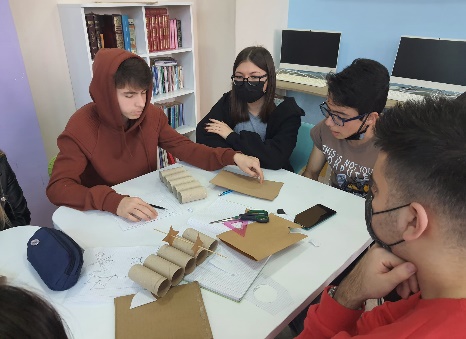 